(double replacement) : ab + cd – ac + bdBaCl2​ Na2​SO4 ​= BaSO4  ​  + 2NaCl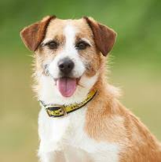                       +               +             = +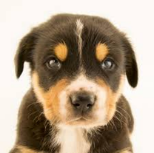 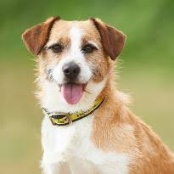 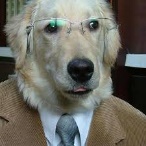 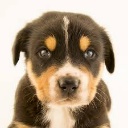 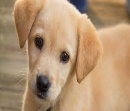 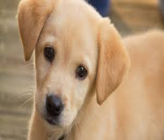 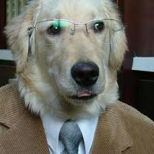 Single replacementA + Bc = B + AC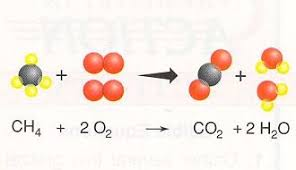 SynthesisA + B =AB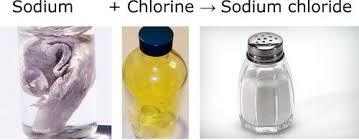 DecompositionBC = B + C 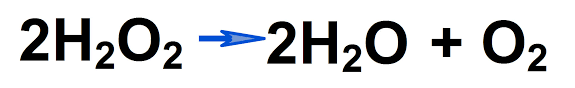 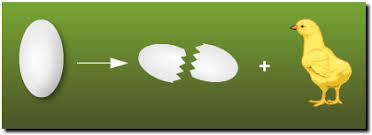 